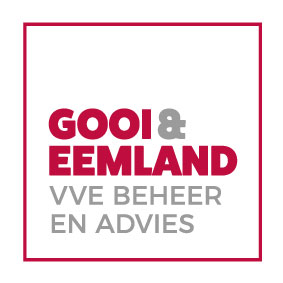 Formulier volmacht vergadering van eigenaarsHierbij geeft ondergetekende:……………………………………………………..Adres:……………………………………………………..Postcode/woonplaats:……………………………………………………..eigenaar/eigenares* van het appartement:……………………………………………………..te:……………………………………………………..en deel uitmakende van de Vereniging van Eigenarennaam:……………………………………………………..te: ……………………………………………………..last en volmacht aan:……………………………………………………..wonende:……………………………………………………..woonplaats: ……………………………………………………..om voor en namens hem/haar de op _________________ te houden algemene ledenvergaderingbij te wonen, zo nodig het woord te voeren en mee te werken aan het nemen van besluiten enverder datgene te doen en na te laten wat de gevolmachtigde in het belang van eigenaar/eigenares* (volmachtgever) acht.Aldus gegeven onder belofte van goedkeuring.Plaats : ……………………………………………………..Datum : ……………………………………………………..Handtekening :……………………………………………..* of anderszins zakelijk gerechtigdeVoor deze agendapunten wil ondergetekende een steminstructie meegeven aan de gevolmachtigde:Agendapunt: ……………………………………………………..……………………………………………………..……………………………………………………..…………Agendapunt: ……………………………………………………..……………………………………………………..……………………………………………………..…………Agendapunt: ……………………………………………………..……………………………………………………..……………………………………………………..…………Agendapunt: ……………………………………………………..……………………………………………………..……………………………………………………..…………